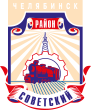 СОВЕТ депутатов советского района
первого созыва                                                              Р Е Ш Е Н И Еот  25.05.2016				  					             № 22/4Об утверждении Положения о порядке сообщения лицами, замещающими муниципальные должности в органах местного самоуправления Советского района  и осуществляющих свои полномочия на постоянной основе о возникновении личной заинтересованности при исполнении должностных обязанностей, которая приводит или может привести к конфликту интересовВ соответствии с Указом Президента Российской Федерации от 22 декабря 2015 года № 650 «О порядке сообщения лицами, замещающими отдельные государственные должности Российской Федерации, должности федеральной государственной службы, и иными лицами о возникновении личной заинтересованности при исполнении должностных обязанностей, которая приводит или может привести к конфликту интересов»,  Федеральным законом от 25 декабря 2008 N273-ФЗ «О противодействии коррупции», Уставом Советского района города Челябинска Совет депутатов Советского района города ЧелябинскаРЕШАЕТ:Утвердить Положение о порядке сообщения лицами, замещающими муниципальные должности в органах местного самоуправления Советского района и осуществляющих свои полномочия на постоянной основе о возникновении личной заинтересованности при исполнении должностных обязанностей, которая приводит или может привести к конфликту интересов (приложение).Ответственность  за  исполнение  настоящего решения возложить на Главу Советского района М.В. Буренкова и Председателя Совета депутатов Советского района В.Е. Макарова. Контроль исполнения настоящего решения поручить Председателю постоянной комиссии Совета депутатов Советского района по местному самоуправления, регламенту и этике  С.В. Шумакову.Настоящее решение вступает в силу со дня его официального обнародования.Председатель Совета депутатовСоветского района		                                                                                   В.Е. МакаровГлава Советского  района						                      М.В. БуренковПРИЛОЖЕНИЕ к  решению  Совета депутатов Советского района от 25.05.2016 N 22/4ПОЛОЖЕНИЕо порядке сообщения лицами, замещающими муниципальные должности в органах местного самоуправления Советского района города Челябинска и осуществляющих свои полномочия на постоянной основе о возникновении личной заинтересованности при исполнении должностных обязанностей, которая приводит или может привести к конфликту интересов1. Настоящим Положением определяется порядок сообщения лицами, замещающими муниципальные должности в органах местного самоуправления Советского района города Челябинска (далее – орган местного самоуправления) и осуществляющих свои полномочия на постоянной основе  о возникновении личной заинтересованности при исполнении должностных обязанностей, которая приводит или может привести к конфликту интересов.2. Лица, замещающие муниципальные должности в органах местного самоуправления и осуществляющие свои полномочия на постоянной основе, обязаны в соответствии с законодательством Российской Федерации о противодействии коррупции сообщать  о возникновении личной заинтересованности при исполнении должностных обязанностей, которая приводит или может привести к конфликту интересов, а также принимать меры по предотвращению или урегулированию конфликта интересов.Сообщение оформляется в письменной форме в виде уведомления о возникновении личной заинтересованности при исполнении должностных обязанностей, которая приводит или может привести к конфликту интересов (далее - уведомление).3. Уведомления передаются в комиссию по соблюдению требований к служебному поведению и урегулированию конфликта интересов в органах местного самоуправления (далее – комиссия).4. В ходе предварительного рассмотрения уведомлений комиссия имеет право получать от лиц, направивших уведомления, пояснения по изложенным в них обстоятельствам и направлять запросы в федеральные органы государственной власти, органы государственной власти субъектов Российской Федерации, иные государственные органы, органы местного самоуправления и заинтересованные организации.5. Комиссия по результатам рассмотрения уведомлений принимает одно из следующих решений:а) признать, что при исполнении должностных обязанностей лицом, направившим уведомление, конфликт интересов отсутствует;б) признать, что при исполнении должностных обязанностей лицом, направившим уведомление, личная заинтересованность приводит или может привести к конфликту интересов;в) признать, что лицом, направившим уведомление, не соблюдались требования об урегулировании конфликта интересов.6. В случае принятия решения, предусмотренного подпунктом «б» пункта 5 настоящего Положения, в соответствии с законодательством Российской Федерации комиссия принимает меры или обеспечивает принятие мер по предотвращению или урегулированию конфликта интересов либо рекомендует лицу, направившему уведомление, принять такие меры.7. В  случае принятия  решений,   предусмотренного подпунктом «в» пункта 5 настоящего Положения, комиссия принимает меры в соответствии с законодательством Российской Федерации. Глава Советского района                                                                             М.В. БуренковПриложение к Положению о порядке сообщениялицами, замещающими муниципальные должности в органах местного самоуправления Советского района города Челябинскаи осуществляющих свои полномочия на постоянной основе о возникновении личной заинтересованностипри исполнении должностныхобязанностей, которая приводитили может привести к конфликту интересов                                            Председателю комиссии ___________________________________________                                          от ______________________________                                            ________________________________                                            (Ф.И.О., замещаемая должность)УВЕДОМЛЕНИЕо возникновении личной заинтересованности при исполнениидолжностных обязанностей, которая приводитили может привести к конфликту интересов    Сообщаю о возникновении у меня личной заинтересованности при исполнении должностных  обязанностей,  которая приводит или может привести к конфликту интересов (нужное подчеркнуть).    Обстоятельства,     являющиеся    основанием    возникновения    личной заинтересованности: _______________________________________________________________________    Должностные   обязанности,  на  исполнение  которых  влияет  или  может повлиять личная заинтересованность: ________________________________    Предлагаемые   меры  по  предотвращению  или  урегулированию  конфликта интересов _______________________________________________________    Намереваюсь   (не   намереваюсь)   лично  присутствовать  на  заседании Комиссии по соблюдению требований к служебному поведению и урегулированию конфликта интересов в органах местного самоуправления при рассмотрении настоящего уведомления (нужное подчеркнуть)."__"____________20__г.        _____________________             ___________________                                                   (подпись лица,                                           (расшифровка подписи)                                                          направляющего уведомление)454091, г. Челябинск, ул. Орджоникидзе 27А. (351) 237-98-82. E-mail: sovsovet@mail.ru